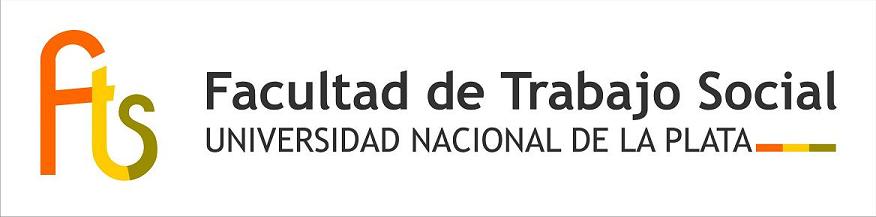 Conformación de la Estructura Social Argentina2017  -Equipo docente:Profesor Titular: María DilorettoProfesor Adjunto: Juan Ignacio LozanoJefe de Trabajos Prácticos: Juan Bautista SalaAyudantes Diplomados de Primera:Pablo AlloGabriela Basterrechea Daniela LaroccaSoledad Palacios Gayone María Emilia PreuxAsignaturas correlativas precedentesACORDE AL REGIMEN DE CORRELATIVIDADES VIGENTEFundamentación:Nos proponemos desarrollar varias dimensiones de análisis sobre la estructura social argentina. Entendemos que una descripción meramente morfológica puede correr el riesgo de ser excesivamente descriptiva, y no contemplar los atravesamientos socio – históricos y políticos que inciden en la conformación de la misma. La configuración de la sociedad argentina tiene correspondencia con la situación estructural de dicha sociedad, en permanente tensión con condicionantes intra y supranacionales. En el dictado de la asignatura se presenta no solamente una descripción de la estructura social, sino también la introducción a las diferentes teorías existentes para explicar esta conformación.El abordaje de elementos demográficos, como natalidad, mortalidad, migraciones, y las tasas de crecimiento poblacional la abordamos a través de contenidos teóricos y por medio de ejercicios de operatoria numérica. Se procura que los estudiantes se familiaricen con el uso de los datos demográficos “crudos”, los cuales son utilizados para la construcción de tasas, pirámides de población, indicadores, etc. En todo momento se enfatiza que las variables demográficas no son autónomas, sino que son dependientes de ciertos elementos de la estructura social. Estos fenómenos son analizados simultáneamente.Nos parece relevante pensar que los distintos comportamientos demográficos y la utilización de algunos indicadores pueden configurar escenarios en los cuales un profesional del Trabajo Social interviene. El análisis de la cuestión del trabajo, ocupa un lugar central en la organización de la materia, no sólo en lo que refiere a su relación con los modelos de producción y de acumulación que pueden historizarse en la Argentina, sino también en cuanto a organizador de la vida cotidiana de los sujetos y su incidencia en la emergencia de problemas/ necesidades sociales.Lo antedicho supone el análisis de varias formas de periodizaciones históricas, de los procedimientos de medición, de las categorías analíticas elegidas, de los fenómenos extra nacionales que impactan en nuestra estructura social.Por último es necesario destacar la referencia a una profunda transformación de la misma con la implementación del neoliberalismo, que ha tornado imprescindible abordar la discusión de nuevas categorías de análisis de las estructuras sociales, para poder comprender mejor no sólo los impactos del modelo, sino, sobre todo, sus implicancias en términos de los procesos de movilidad social. Al respecto, se ha observado una profusa bibliografía sobre estructura social argentina y sobre sus problemas sociales en el período de consolidación del modelo neoliberal, pero una marcada merma de material para analizar la situación argentina de los últimos años, lo cual nos ha llevado a organizar y actualizar debates y producciones académicas. Actividades de investigación  Proyecto acreditado del Programa de incentivos a docentes investigadoresT073: La Accesibilidad a las políticas sociales en los territorios de relegación: lo territorial y las organizaciones sociales. Construcción de un modelo y análisis de intervención". Integrantes de la Cátedra que forman parte del Proyecto: Maria Graciela Diloretto (codirección); Juan Ignacio Lozano, Daniela Larocca y Juan Bautista Sala (investigadores en formación).  Proyecto acreditado del Programa de incentivos a docentes investigadores: “Políticas Sociales, Trabajo Social y Constitución de las Familias como Sujetos Políticos”. Directora: Mg. Fuentes María Pilar. Co-Directora: Mg. Elba Verónica Cruz. Integrantes de la Cátedra que forman parte del Proyecto: Maria Emilia Preux (investigadores en formación).  Actividades asociadas al Área Pobreza y Estructura Social (integrante del CETSYS). Para nosotros, es clave la formación académica y docente de los miembros de la Cátedra en temáticas afines a la materia. En esta línea, varios de los miembros de la cátedra han completado sus estudios de Posgrado (María Diloretto, Especialista en Política, Evaluación y Gerencia Social. -FLACSO, Buenos Aires- y Magister en Diseño y Gestión de Programas Sociales, por la misma institución; Juan Ignacio Lozano, Magister en Trabajo Social, FTS, UNLP). Por otra parte, Bautista Sala se encuentra cursando la Maestría en Políticas del Desarrollo (FAHCE – UNLP). Juan Ignacio Lozano se halla en la redacción final de la tesis doctoral (IDES / UNGS). Coordinador del Eje Pobreza del Observatorio de Situacion Social de reciente creación en la Facultad de Trabajo Social (UNLP). Emilia Preux se encuentra cursando la Especialización en Políticas Sociales que se dicta en la Facultad de Trabajo Social de la UNLP.Se prevé en el marco de las adscripciones favorecer el proceso formativo en este campo de los ayudantes diplomados y los adscriptos, mediante el desarrollo de estrategias específicas de relevamiento de fuentes primarias y secundarias sobre pobreza en la Argentina reciente, con el objeto de producir documentos de trabajo y de difusión e intercambio.Publicaciones DILORETTO, M. 1996. “Modificaciones en las Estrategias de Consumo en grupos familiares recientemente excluidos del sector formal de producción. Un estudio de casos en el Gran La Plata”. Revista Escenarios Nº 1. Pp. 83 - 98. Con referato.ESCUDERO, J. C. - DILORETTO, M. 1997. “La salud en la caída: el proceso de pauperización y la adaptación a la pobreza en el área de la salud”. Revista Salud, problema y debate Nº 15. Con referato DILORETTO, M. 1997. “Algunas consideraciones sobre desempleo y estructura social argentina”. Revista Escenarios Nº 4. Escuela Superior de Trabajo Social. Universidad Nacional de La Plata. Con referato PANETTIERI, J. - DILORETTO, M. - FLIER, P. - GHIGLIANI, P. - MINELLONO, M. T.- RAIMUNDO, M. - SOPRANO MANZO, G. 1997 “Proyecto de investigación. Mercado de trabajo, trabajadores y seguridad social en el marco de un nuevo modelo de relación de clases. ¿Hacia la construcción de un 'estado de bienestar'? (1930-1975)” en Cuadernos del CISH Nº 2 y 3. Facultad de Humanidades y Ciencias de la Educación. Con referato. ISSN 1514-0113DILORETTO, M. 1998. “Algunos apuntes sobre las contribuciones de la fuente oral para el estudio del desempleo”. Cuadernos del CISH Nº 2 y 3. Facultad de Humanidades y Ciencias de la Educación. Con referato. ISSN 1514-0113DILORETTO, M. 1998. "Flexibilización laboral y estructura social: impacto del desempleo en hogares del Gran La Plata" en Libro de Abstracts "XVI Jornadas de Historia Económica" Asociación Argentina de Historia Económica - Universidad Nacional de Quilmes - Centro de Estudios Históricos Rurales, UNLP. Con referato ESCUDERO, J. C. - DILORETTO, M. 2005. “Los números de la pobreza”. Revista Conciencia Social. Año V. N° 7 – 8. Universidad Nacional de Córdoba. Córdoba, 2005. Con referato. ISSN 0328-2856DILORETTO, M. – LLANOS ARNOLD, S. 2005. “El área social en el Sistema de Sostén” en Canale, V. (comp.) Cuando el Derecho no basta. La experiencia en el Sistema de Sostén. Del Autor. ISBN 98743-9489-7ROZAS PAGAZA, M. – DILORETTO, M. – RÍOS, C. – LUGANO, C. – VELURTAS, M. – OYHANDI, M.  DANEL, P. – AGUINAGA, A. – LOZANO, S. 2008. “Diversas perspectivas sobre la profesión, su relación con las ciencias sociales y el contexto actual”. Presentado en el II Foro Latinoamericano de Trabajo Social “ESCENARIOS DE LA VIDA SOCIAL, EL TRABAJO SOCIAL Y LAS CIENCIAS SOCIALES EN EL SIGLO XXI” Trabajo Publicado en CD. La Plata. ISBN 978-950-34-04874DILORETTO, M. 2009 "Algunas consideraciones sobre la actual estructura social argentina. Pobreza y precarización de condiciones de vida en la nueva configuración social”. Revista Cátedra Paralela N° 6. Facultad de Ciencias Políticas y Relaciones Internacionales. Universidad Nacional de Rosario. Rosario. Con referato. ISBN 1669-8843. DILORETTO, M. – ARIAS, A. (comp.) 2011. Miradas sobre la pobreza. Intervenciones y análisis en la Argentina post-neoliberal. EDULP. La Plata. ISBN 978-950-34-0716-5   DILORETTO, M. – SALA, B. – LAROCCA, D. – LOZANO, J. 2011 “Condiciones actuales de trabajo de los Trabajadores de Control de Admisión y Permanencia. Un estudio del proceso de transición hacia el empleo formal y la conformación gremial en La Plata y el Gran La Plata” en SUÁREZ MESTRE, A. (coord.) Serie de Estudios N° 1. Las condiciones de trabajo en la Provincia de Buenos Aires. Tomo II. Ministerio de Trabajo de la Provincia de Buenos Aires. La Plata. ISBN 978-987-27567-0-3   DILORETTO, M. – MESCHINI, P. – LOZANO, J. 2012 “Reflexiones sobre la estructura social argentina. La desigualdad social en debate en el escenario post neoliberal”. Revista Escenarios Nº 18. FTS - UNLP. Espacio Editorial. Con referato. ISBN1666-3942DILORETTO, M. - LAROCCA, D. 2014. "Desigualdad educativa y territorios del relegación: Un nuevo escenario para un viejo dilema" en TESTA, M. C. (compiladora) Trabajo Social y Territorio: Reflexiones sobre lo público y las instituciones. Espacio Editorial. Buenos Aires. ISBN 978-950-802-360-5.CARBALLEDA, A. - DILORETTO, M. G.- LOZANO, J. I. - SALA, J. B. 2014. “Reflexiones en torno a la accesibilidad a los servicios sociales, en los territorios de relegación. Tensiones entre el diseño y la implementación de las políticas sociales”. Revista Andina de Estudios Políticos, Vol. IV, N° 1. Lima. Con referato. ISBN 2221-4135.   DILORETO, M. - LOZANO, J. I. - MESCHINI, P. 2015. “Modelo de Desarrollo Argentino, Políticas Sociales y Nueva configuración social en el gobierno Kirchnerista  (2003-2011)”, en Revista Luz, RVTSLUZ-027-2013. Volumen VIII. Universidad de Zulia. Facultad de Ciencias Jurídicas y Políticas. República Bolivariana de Venezuela. Escuela de Trabajo Social. Con referato. Caracas. ISSN 1317 - 6676DILORETTO, M. 2015. "Algunas reflexiones sobre las Políticas públicas participativas en territorios de relegación: ¿acortando distancias o profundizando brechas?" en ARIAS, A. - TESTA, M. C. (compiladora) Instituciones y territorio: reflexiones de la última década. Espacio Editorial. Buenos Aires.  ISBN 978-950-802-383-4.DILORETTO, M. 2015. “Políticas públicas y territorios de relegación: La experiencia del Presupuesto Participativo en Arturo Seguí, Gran La Plata” Tesis de Maestría en Diseño y Gestión de Políticas Sociales. FLACSO. Sede Buenos Aires. Publicada en Repositorio Digital FLACSO Andes. Quito. http://hdl.handle.net/10469/6863 DILORETO, M. LOZANO, J. I. 2016. “Transformaciones recientes en la Estructura Social Argentina: aproximaciones desde el Trabajo Social” en Las ciencias sociales en América Latina y el Caribe, hoy: perspectivas, debates y agendas de investigación Actas 2º Congreso AAS y 1ª Jornadas de Sociología. Universidad Nacional de Villa María. Villa María: Libro digital. ISBN 978-987-1697-91-5DILORETO, M. LOZANO, J. I. 2016. “¿Profundizando los ´90? Algunas discusiones sobre la tendencia actual de la Estructura Social Argentina” en III Foro Latinoamericano de Trabajo Social "Igualdad y desigualdad social en América Latina: generando debates en Trabajo Social en relación con otras ciencias del campo social". Universidad Nacional de La Plata. Publicación digital.  ISBN 978-950-34-1383-8DILORETTO, M. – LOZANO, J. I. – SALA, J. B. (Coordinadores) 2016 Cuestión de Clases? Repensado la Estructura Social argentina más allá de los ’90. Colección Libros de Cátedra. EdULP. En proceso de edición. La Plata. LOZANO, JUAN IGNACIO (Coordinador) “Observatorio de Situación Social - Documento N° 1. Eje: Pobreza” en Sedici, Repositorio Institucional de la UNLP. Disponible en http://sedici.unlp.edu.ar/handle/10915/58566.SALA, Juan Bautista: “La recomposición del sistema de protección social Reflexiones en relación a la intervención social del Estado en el contexto pos neoliberal” ISSN 1669-8843 Revista Cátedra Paralela Nº 12,  Año 2015.    Actividades de extensión: Proyectos de Extensión. Convocatoria 2013 Extraordinaria: “Reconstruyendo lazos solidarios”. Proyecto acreditado y financiado en ejecución. Responsables: Lic.  Maria, Diloretto (Dirección). Con participación de otros miembros de la cátedra, docentes y estudiantes de la Facultad de Bellas Artes, Humanidades y Ciencias de la Educación y de Periodismo y Comunicación Social.  Proyectos de Extensión. Convocatoria 2013 Extraordinaria "Accesibilidad y territorios de relegación urbana"”. Proyecto acreditado y financiado en ejecución. Responsables: Lic.  José Scelsio, (Dirección) Maria Diloretto (Co - Dirección).Proyectos de Extensión. Convocatoria 2014 acreditado y financiado por la Universidad Nacional de La Plata "Voces de la Patria Grande" Responsables: Lic.  Pablo Allo (Dirección) Proyecto de extensión financiado por la convocatoria a proyectos de Extensión Universitaria y Vinculación Comunitaria 2014: “Universidad, Estado y Territorio”   por el programa Voluntariado Universitario Nacional, del Ministerio de Educación de nación. "Juventud: derechos y arte". Responsables: Lic.  Pablo Allo (Dirección) Proyecto de Extensión: “Asistencia Técnica en la Reconstrucción del Hábitat” Director/a: Arq. Isabel López. Codirectora: Lic.  Elba Verónica Cruz. Coordinadores/as. Arq. Nelly Lombardi y Lic. María Emilia Preux. Unidades Académicas Intervinientes: Facultad de Trabajo Social y Facultad de Arquitectura y Urbanismo de la UNLP. Proyecto de Extensión: “Buscando en la Historia, Construimos Identidad Gorina, Jóvenes y Territorio” Director: Iglesias Martín Codirectora: Lic. Preux, María Emilia. Unidades Académicas Intervinientes: Facultad de Periodismo y Comunicación Social Facultad de Trabajo Social. Año 2014-2015Proyecto de Extensión: “@buelos conectados: alfabetización informática y ampliación de derechos” Directora: Nafria Graciela Codirectora: Mg. Cruz Elba Verónica. Coordinadores: Di Lorenzo Graciela Analía y Lic. Preux María Emilia. Facultad de Ciencias Económicas y Trabajo Social.Proyecto de extensión acreditado y financiado por la Universidad Nacional de La Plata. “Territorios compartidos” Convocatoria 2015.   Rol: Directora: Lic. María Emilia Preux. Facultad de Trabajo Social (UE). Proyecto de extensión acreditado y financiado por la Universidad Nacional de La Plata. “Voces de la Patria Grande” Convocatoria 2015.   Rol: Director: Lic. Pablo Allo. Facultad de Trabajo Social (UE).Proyecto de extensión acreditado y financiado por la Universidad Nacional de La Plata. “Alimentos para tod@s” Convocatoria 2015.   Rol: Director: Lic. Pablo Allo. Facultad de Trabajo Social (UE).Se considera de suma importancia el desarrollo de acciones por parte de la Cátedra relacionadas con la Extensión y Voluntariado universitario. Da cuenta de ello el marcado aumento de actividades en este campo producido en los dos últimos años.   Adscriptos a la docencia:Acuña, Rosario (Finaliza 2° Año de su Adscripción como Estudiante y continúa)Colantoni, Érica (1° Año de su Adscripción como graduada) Costamagna, Ingrid (1° Año de su Adscripción como Estudiante)Sepúlveda, María Laura (2° Año de su Adscripción como Estudiante) Torres, Martin (1° Año de su Adscripción como Estudiante)Valdez Abalos, Lorena (1° Año de su Adscripción como Estudiante)ObjetivosObjetivo generalPromover en los estudiantes la capacidad de comprender y analizar las principales características y tendencias de cambio de la estructura social argentina, en sus dimensiones demográfica, educativa, laboral y de estratificación social.Objetivos específicosBrindar al estudiante elementos básicos que le permitan comprender y analizar la conformación de la actual estructura social argentina, abordando los procesos que conllevaron a su actual conformación.Familiarizar al estudiante con el uso de indicadores demográficos y estadísticos básicos, planteando sus fuentes de información y articulando su aplicación con el análisis de problemáticas sociales específicas.Facilitar a los estudiantes el conocimiento de indicadores sociales apropiados que le permitan identificar en la estructura social argentina, las heterogeneidades y desigualdades sociales en el plano demográfico, educativo, laboral y de acceso a los servicios sociales.  Desarrollar en el estudiante las capacidades básicas que le permitan un abordaje integral de los problemas coyunturales que caracterizan el actual panorama social argentino, relacionándolos con sus causas estructurales, el contexto donde se inscriben y la discusión de futuros escenarios alternativos posibles.Promover en el estudiante -a partir de conceptos teóricos básicos, relacionados con el campo problemático del Trabajo Social- el análisis de la incidencia de las macropolíticas sociales (de origen nacionales y supranacionales) en la vida cotidiana de los actores que las sufren, relevando su impacto en la conformación de la estructura social.Contenidos-bibliografía obligatoria y optativa.Ver Anexo AdjuntoPropuesta pedagógica La presenta propuesta está basada en los lineamientos básicos que se vienen trabajando en la asignatura desde la constitución de la misma, en el Año 1991, los cuales son revisados y modificados en función de las evaluaciones que anualmente efectúan el equipo de cátedra y los alumnos.Metodología de trabajo  utilizadaLa asignatura se dicta en dos bandas horarias: dos horas correspondientes a las clases teóricas en cada banda, y otras dos horas semanales de trabajos prácticos, a través de seis comisiones, cada una a cargo de ayudantes diplomados. Se prevé el dictado de al menos dos comisiones de trabajos prácticos en la banda horaria de la mañana, dos por la tarde y dos a la noche. En el primer semestre cuatrimestre se abordarán las definiciones, potencialidades y límites de categoría “estructura social”. Las transformaciones y cambios en los siglos XX y XXI, los modelos de acumulación en la Argentina y la construcción de una línea de análisis de tiempo en torno a los modelos. Asimismo nos iniciaremos en los hechos demográficos: su incidencia y sus consecuencias en los fenómenos sociales, los diferenciales de los comportamientos demográficos en función de la estructura social.  En el segundo semestre, comenzaremos con uno de los comportamientos demográficos más relevantes: las migraciones (interna, internacional e intrarregional). Los flujos migratorios en los principales modelos de acumulación de nuestro país (agroexportador, sustitución de importaciones, aperturista). También sobre mortalidad, nupcialidad y fecundidad, y sus mediciones. Las tendencias actuales, determinantes y consecuencias y la situación argentina. Las posibilidades de análisis de los fenómenos demográficos y su particular incidencia en los procesos regionales argentina. El proceso de envejecimiento poblacional. Posteriormente nos introduciremos en la pobreza en la estructura social argentina. Una primer aproximaciones será conceptual, es decir, cómo entender a la pobreza, y los conceptos asociados a la misma. Posteriormente abordaremos las formas de medir y los debates en torno a la pobreza de la época reciente. Las distinciones entre pobreza estructural y nueva pobreza. La especificidad de cada uno de los grupos, sus trayectorias y sus implicancias para la política social. La pobreza en Argentina desde 1975 hasta la actualidad.El dictado de la materia comprende también el desarrollo de trabajos prácticos temáticos que se irán desarrollando paralelamente al dictado de las clases teóricas correspondientes. Los mismos serán evaluados, formando parte de la nota final.Régimen de promociónLos estudiantes podrán promover la materia sin examen final, para lo cual deberán cumplimentar y aprobar, además de los requisitos necesarios para la aprobación de la cursada, dos trabajos especiales sobre contenidos específicos de la materia. Para ello, se prevé el dictado de clases tutoriales quincenales.EvaluaciónAprobación de cursada (promoción con examen final):Según normativa vigente, para la aprobación de la cursada el estudiante deberá contar con el 70% de asistencia a las clases prácticas y haber aprobado los trabajos prácticos y exámenes parciales con un mínimo de 4 (cuatro).Aprobación de promoción (promoción sin examen final):Según normativa vigente, para la aprobación de la promoción el alumno deberá contar con el 80% de asistencia a las clases teóricas y prácticas y haber aprobado los trabajos prácticos, exámenes parciales y trabajos complementarios con un mínimo de 6 (seis).EVALUACIONESCada alumno es evaluado mediante las siguientes modalidades:Al menos cuatro trabajos prácticos grupales (desarrollados en grupos de 4 integrantes) y dos trabajos prácticos individuales, comunes a todas las Comisiones, que articulan ejercicios de operatoria y conceptuales, interrelacionándolos con el campo problemático del Trabajo Social. Se buscará que el alumno aplique lo aprendido en la lectura crítica de hechos y situaciones de sus prácticas pre-profesionales y de situaciones-problema específicas, en relación con el material teórico desarrollado paralelamente.En el caso de promoción, los Trabajos Prácticos y Trabajos especiales son promediados en forma ponderal, siendo parte constitutiva de la calificación final del estudiante.Dos exámenes parciales, que contemplen distintas instancias evaluativas (Múltiple Choice, desarrollo de consignas en forma individual y grupal, comprensión de textos), y sus correspondientes recuperatorios (dos para el Primer Parcial y dos para el Segundo), los cuales deberán ser aprobados según lo establecido por la normativa vigente. Observaciones:Para la aprobación de la asignatura Estructura Social y Problemas Sociales Argentinos, del Plan de Estudios 1989, se prevé la realización de un Seminario de carácter Curricular y Semi-Presencial, sobre Problemas Sociales Argentinos, a presentarse por cuerda separada.  Organización de la cursadaClases Teóricas: días martes de 10 a 12 hs. y de 16 a 18 hs. Trabajos Prácticos: Martes de 8 a 10 hs. (dos comisiones), de 13 a 15 hs. (dos comisiones); de 18 a 20 hs. (dos comisiones). Horarios de consulta: Martes de 14 a 16 hs.Mail de la cátedra: estructurasocialfts@gmail.comBlog: blogs.unlp.edu.ar/estructurasocialGrupo Facebook: Estructura Social 2017PROGRAMA DE LA ASIGNATURA: Contenidos – Bibliografía – CronogramaMódulo 1: Introducción al estudio de la Estructura Social Argentina. La estructura social. Definiciones. Potencialidades y límites conceptuales. Movilidad social, procesos de movilidad social vertical y horizontal en la Argentina contemporánea. Transformaciones y cambios en los Siglos XX y XXI. El proyecto cívico militar y la nueva conformación de la Estructura Social.Bibliografía:DEL CUETO, C - LUZZI, M. Rompecabezas. Transformaciones en la estructura social argentina (1983-2008) Editorial Universidad Nacional de General Sarmiento. Buenos Aires, 2008.DILORETTO, M – LOZANO, J. I. “Transformaciones recientes en la Estructura Social Argentina: aproximaciones desde el Trabajo Social” 2º Congreso AAS y 1ª Jornadas de Sociología UNVM / Villa María. Universidad Nacional de Villa María, 2016.TORRADO, S. La herencia del ajuste. Cambios en la sociedad y la familia. Colección claves para todos. Capital Intelectual. Buenos Aires, 2004.SCHVARZER, J. Implantación de un modelo económico: la experiencia argentina entre 1975 y el 2000. Capítulo 2, “El quiebre del modelo cerrado en los setenta. Apertura, especulación y deuda”. A-Z Editora. Buenos Aires, 1998.Bibliografía opcionalGERMANI, Gino. 2010. La sociedad en cuestión : antología comentada . - 1a ed. - Buenos Aires : Consejo Latinoamericano de Ciencias Sociales - CLACSO, 2010.  Cap. II, La movilidad Social en la Argentina.TORRADO, Susana. 1992. Estructura social de la Argentina: 1945-1983. Ediciones de la flor. Buenos Aires.Cronograma Módulo 1 Módulo 2: Consideraciones sobre la Estructura Social Argentina.La estructura social argentina en el Siglo XIX. Transformaciones y cambios en los Siglos XX y XXI. Estructura Social y modelos de acumulación en la Argentina. Construcción de una línea de análisis de tiempo en torno a los Modelos-El modelo Neoliberal: Su génesis, apogeo e impacto en América Latina. El neoliberalismo en la Argentina: más allá de lo económico. La incidencia del Modelo Neoliberal en la redefinición del escenario social argentino y su estructura social.Bibliografía:ANDERSON, P. “Neoliberalismo: un balance provisorio” en SADER, Emir – GENTILE, Pablo (comp.) La trama del neoliberalismo. EUDEBA. Buenos Aires, 1999.DILORETTO, M. – LOZANO, J. I. – MESCHINI, P. “Modelo de Desarrollo Argentino, Políticas Sociales y Nueva configuración social en el gobierno Kirchnerista (2003 - 2011)” Revista Venezolana de Trabajo Social. Universidad de Zulia. Vol. VIII ISSN 1317-6676. Caracas, 2015. FERRER, A. La densidad nacional. El caso argentino. Colección Claves para todos. Capital Intelectual. Buenos Aires, 2004.TORRADO, S. (a) “Modelos de acumulación, regímenes de gobierno y estructura social” en TORRADO, S. (comp.) El Costo social del ajuste. (Argentina 1976 – 2002). Tomo I. Edhasa, Buenos Aires. 2010.TORRADO, S. (b) “El ajuste argentino en perspectiva histórica” en TORRADO, Susana (directora) El costo social del ajuste (Argentina 1976 – 2002). Tomo II. Edhasa. Buenos Aires, 2010.   Bibliografía opcionalBASUALDO, E. M. “La reestructuración de la economía argentina durante las últimas décadas: de la sustitución de importaciones a la valorización financiera” en BASUALDO, E. M. - ARCEO, E. (compiladores) Neoliberalismo y sectores dominantes. Tendencias globales y experiencias nacionales. CLACSO. Buenos Aires, 2006. FERRER, A. “La construcción del Estado neoliberal en la Argentina”. En Revista de Trabajo N° 10, pp. 99-108.  Buenos Aires, 2012PUCCIARELLI, A. “1.- Menemismo. La construcción política del peronismo neoliberal” en PUCCIARELLI, A. (coord.) Los años de Menem. La construcción del orden neoliberal. Siglo Veintiuno Editores. Buenos Aires, 2011.Cronograma Módulo 2 Módulo 3: Conceptos básicos de Demografía. Comportamientos diferenciales y PobrezaIntroducción a la Demografía. Los hechos demográficos: su incidencia y sus consecuencias en los fenómenos sociales.La transición demográfica. Principales corrientes teóricas: Teoría de la Transición Demográfica; Enfoque Histórico – Estructural Elementos metodológicos básicos: Conceptos y fuentes de información.Tasas. Las estadísticas sociales. Fuentes primarias y secundarias de relevamiento de datos.La desigualdad social ante la muerte - Comportamientos demográficos y condición de pobreza. Bibliografía:BANKIRER, M. “La dinámica poblacional en tiempos del ajuste: mortalidad y fecundidad” en TORRADO, S. (compiladora) El costo social del ajuste. Argentina (1976-2012). Edhasa. Buenos Aires, 2010. MARCONI, E., GUEVEL, C. y FERNÁNDEZ, M. “Estadísticas vitales”, en TORRADO, S. (compiladora) Población y Bienestar en Argentina del Primero al Segundo Centenario. Una historia social del siglo XX, Tomo I, Editorial EDHASA, Buenos Aires, 2007.TORRADO, S. “Población y Desarrollo: enfoques teóricos, enfoques políticos”. Ponencia presentada en las Jornadas Legislativas de Política Demográfica, Comisión de Población y Recursos Humanos, Honorable Cámara de Diputados de La Nación. Buenos Aires, 1997. WELTI, C. (a) (Editor). Demografía I, Capítulo I, pp. 17 a 20. Programa Latinoamericano de Actividades en Población (PROLAP). México D.F., 1997. WELTI, C. (b) “Política de población y desarrollo económico”, en Demos, N° 16. México, 2005 Bibliografía Opcional CESARONI, E. – LAROCCA, D. – LOZANO, J. I. – SALA, J. B. “La importancia de las transformaciones demográficas en el análisis de la pobreza contemporánea en el Conurbano Bonaerense” en DILORETTO, M. – ARIAS, A. J. (compiladoras) Miradas sobre la pobreza. Intervenciones y análisis en la Argentina posneoliberal. EdULP. La Plata, 2011 HAUPT, A. - KANE, T. T. Guía rápida de población. Segunda edición. Population Reference Bureau, Washington D C, 1991.Cronograma Modulo 3Nota: La clase de repaso previa al parcial se realizará en el espacio de los Trabajos PrácticosMódulo 4: Los fenómenos demográficos. La situación argentina. Migraciones: Tipos de migración: interna, internacional e intraregional. Migraciones transoceánicas y limítrofes. Los flujos migratorios en los principales modelos de acumulación de nuestro país (agroexportador, sustitución de importaciones, aperturista). Mortalidad, Nupcialidad y Fecundidad: Medición. Tendencias actuales, determinantes y consecuencias. La transición epidemiológica. La situación argentina: Los fenómenos demográficos y su incidencia en los procesos de regionalización y configuración geográfica argentina. El proceso de envejecimiento poblacionalBibliografía:BANKIRER, M. “La dinámica poblacional en tiempos del ajuste: mortalidad y fecundidad” en TORRADO, S. (compiladora) El costo social del ajuste. Argentina (1976-2012). Edhasa. Buenos Aires, 2010. BINSTOCK, G. – CABELLA, W. “La nupcialidad en el Cono Sur: evolución reciente en la formación de uniones en Argentina, Chile y Uruguay” trabajo presentado en el Seminario Internacional Nupcialidad y Familia en América Latina (Proyecto WORLDFAM). Grup de Recerca Consolidat en Demografi a i Famílies, Centre d’Estudis Demogràfics, Universidad Autónoma de Barcelona. Mimeo.  Barcelona, 2010. CERRUTTI, M. Diagnóstico de las poblaciones de inmigrantes en la Argentina Serie de Documentos de la Dirección Nacional de Población. Ministerio del Interior de la República Argentina. Buenos Aires, 2009.DEVOTO, F. "La inmigración de ultramar" en TORRADO, S.(comp): Población y bienestar en la Argentina del Primero al Segundo Centenario. Tomo I. Edhasa. Buenos Aires, 2007GRUSHKA, C. “Casi un siglo y medio de mortalidad en la Argentina” en Revista Latinoamericana de Población. Año 8, N° 15. Buenos Aires, 2014REDONDO, N. “Composición por edades y envejecimiento demográfico” en TORRADO, S. (compiladora) Población y bienestar en la Argentina del primero al segundo Centenario. Una historia social del Siglo XX. Tomo II. Edhasa. Buenos Aires, 2007. Bibliografía complementaria CESARONI, E. – LAROCCA, D. – LOZANO, J. I. – SALA, J. B. “La importancia de las transformaciones demográficas en el análisis de la pobreza contemporánea en el Conurbano Bonaerense” en DILORETTO, M. – ARIAS, A. J. (compiladoras) Miradas sobre la pobreza. Intervenciones y análisis en la Argentina posneoliberal. EdULP. La Plata, 2011 DEVOTO, F. Historia de la inmigración en Argentina. “Capitulo 6: La inmigración de masas”. Páginas 247-293. Sudamericana.  Buenos Aires, 2009  HAUPT, A. - KANE, T. T. Guía rápida de población. Segunda edición. Population Reference Bureau, Washington D C, 1991.CORTES Rosalía y GROISMAN Fernando: “Migraciones, mercado de trabajo y pobreza en el Gran Buenos Aires”  REVISTA DE LA CEPAL 82 • ABRIL 2004Cronograma Módulo 4Módulo 5: La Pobreza en la Estructura Social Argentina. Aproximaciones conceptuales El concepto de pobreza: Cómo entender a la pobreza. Pobreza absoluta, pobreza relativa y pobreza subjetiva. De la noción de necesidades a la de capacidades. Vulnerabilidad social – Exclusión – Desigualdad. Conceptos asociados a PobrezaLa relación entre vulnerabilidad social y pobreza. Diferentes aproximaciones a la noción de vulnerabilidad de los hogares. El encuadre de activos de las familias y estructuras de oportunidades para el abordaje de la vulnerabilidad. Aproximación al debate actual sobre exclusión social. Sus aportes para el análisis del caso argentino. Fragmentación espacial y pobreza.  BibliografíaDILORETTO María Graciela. 2009. “Algunas consideraciones sobre la actual estructura social Argentina”, “Pobreza y precarización de condiciones de vida en la nueva configuración social”. Revista Cátedra Paralela  N°6 Año 2009CLEMENTE, A. “Sobre la pobreza como categoría de análisis e intervención” en CLEMENTE, A. (coord.) Territorios urbanos y pobreza persistente. Espacio Editorial. Buenos Aires, 2014 JAUME, Fernando J. “El concepto de la marginalidad”. Universidad Nacional de Misiones. En Cuadernos de Antropología Social. Vol. 2, Nº 1. Facultad de Filosofía y Letras. Buenos Aires, 1989. KAZTMAN, R. Notas sobre la medición de la vulnerabilidad social. Capítulo I. Notas sobre el marco conceptual. Mimeo, 2000. SEN, A. “Sobre conceptos y medidas de pobreza”. Revista Comercio Exterior Vol. 42, N° 4. México D. F., 1992 Bibliografía complementaria PAUGAM Serge. 2007  “Las formas elementales de la pobreza” Madrid: Alianza, 2007. 302 p. ISBN 978-84-206-4867-5ARIAS, A. J. “Formas de interpretación de la pobreza. Ensayo sobre la primera década del siglo” en DILORETTO, M. – ARIAS, A. J. (compiladoras) Miradas sobre la Pobreza. Intervenciones y análisis en la Argentina posneoliberal. EdULP. La Plata, 2011Cronograma Módulo 5Módulo 6: La Pobreza en la Estructura Social Argentina. Métrica y debates en torno a la pobreza de la época reciente. La medición de la pobrezaMétodos directos e indirectos de medición de la pobreza. La línea de pobreza. Las preguntas que subyacen al diseño de una línea de pobreza. Las diferentes alternativas de construcción.  La indigencia. El método de necesidades básicas insatisfechas. El método integrado de medición de la pobreza. Limitaciones y comparaciones. Qué dicen y qué no dicen los diferentes métodos. La heterogeneidad y la dinámica de la pobrezaPobreza estructural y nueva pobreza. La especificidad de cada uno de los grupos, sus trayectorias y sus implicancias para la política social. La pobreza en Argentina desde 1975 hasta la actualidad.BibliografíaBOLTVINICK, J. “Métodos de medición de la pobreza. Conceptos y tipología” en Revista Socialis N° 1. Rosario, 1999.DILORETTO, M. – MESCHINI, P. – LOZANO, J. “Reflexiones sobre la estructura social argentina. La desigualdad social en debate en el escenario post neoliberal”. Revista Escenarios Nº 18. FTS - UNLP. Espacio Editorial – UNLP. Buenos Aires, 2013KESSLER, G. “Exclusión social y desigualdad ¿nociones útiles para pensar la estructura social argentina?” Revista Lavboratorio N° 24. Facultad de Ciencias Sociales. UBA. Buenos Aires, 2011 MERKLEN, D. Pobres ciudadanos. Las clases populares en la era democrática. “Prólogo”. Editorial Gorla. Buenos Aires, 2010.MORENO, M. “Notas acerca de la medición de la pobreza” en CLEMENTE, A. (coord.) Territorios urbanos y pobreza persistente. Espacio Editorial. Buenos Aires, 2014PORTES, A.  – HOFFMAN, K.  La estructura de clase en América Latina: composición y cambios en la época neoliberal.  Serie Políticas Sociales N° 68. CEPAL. Santiago de Chile, 2003.Bibliografía complementariaELIZALDE, C. – ROFFLER, E. “Conceptualización y medición de la pobreza: análisis y desafíos para el abordaje de la pobreza persistente” en CLEMENTE, A. (coord.) Territorios urbanos y pobreza persistente. Espacio Editorial. Buenos Aires, 2014ORTALE, S. “Pobreza y estrategias de reproducción familiar” en DILORETTO, M. – ARIAS, A. J. (compiladoras) Miradas sobre la Pobreza. Intervenciones y análisis en la Argentina posneoliberal. EdULP. La Plata, 2011Cronograma Módulo 6 (incluye parciales y etc)Nota: La clase de repaso previa al parcial se realizará en el espacio de los Trabajos PrácticosPáginas de Internet de consulta.www.indec.gov.arwww.cepal.orgwww.ops.org.arhttps://www.clacso.org.ar/sedici.unlp.edu.ar/blogs.unlp.edu.ar/estructurasocial/ClaseFecha Contenidos Autor/texto114/03Presentación de la materiaIntroducción a la Estructura Social. Definiciones conceptuales. La Dictadura militar y la nueva conformación estructural. Del Cueto, Luzzi. 221/03La importancia del Estudio de la Estructura Social para el Trabajo Social.Estructura Social y campo problemáticoDiloretto – Lozano328/03La Dictadura militar y la nueva conformación estructural. El rol de la deudaSchvarzer404/04Características de la Estructura Social Argentina a partir de los ’90, Concepto de movilidad social.TorradoClaseFechaContenidosAutor/texto511/04Estructura Social y modelos de acumulación en la Argentina. Torrado (a)618/04Construcción de una línea de tiempo para el análisis de la Estructura SocialTorrado (a) - Ferrer725/04La estructura social argentina en el Siglo XIX. Transformaciones y cambios en los Siglos XX y XXI.Torrado (b) - Ferrer802/05El modelo neoliberal. Su incidencia en la estructura social argentina y latinoamericanaAnderson909/05La estructura social argentina en el Siglo XIX. Transformaciones y cambios en los Siglos XX y XXI. Diloretto, Lozano, MeschiniClaseFechaContenidos Autor/texto1123/05Introducción a la Demografía. Los hechos demográficos: su incidencia y sus consecuencias en los fenómenos sociales.Welti (a)– Torrado- Welti (b)1230/05La transición demográfica. Principales corrientes teóricas: Teoría de la Transición Demográfica; Enfoque Histórico – EstructuralTorrado - Bankirer1306/06La desigualdad social ante la muerte - Comportamientos demográficos y condición de pobreza. Bankirer 1413/06Clase de Repaso 1527/06Primer Parcial. Primera Fecha1604/07Elementos metodológicos básicos: Conceptos y fuentes de información.Tasas. Las estadísticas sociales. Fuentes primarias y secundarias de relevamiento de datos.Marconi -Guevel1711/07Primer Parcial. Segunda Fecha1801/08Primer Parcial. Tercera FechaClaseFechaContenidosAutor/texto1908/08MigracioneDevoto – Cerruti2015/08Mortalidad, Nupcialidad y FecundidadGrushkaBinstock – CabellaBankirer2122/08Envejecimiento poblacionalRedondoClaseFechaContenidosAutor/texto2229/08Introducción. Evolución del concepto. Pobreza absoluta, pobreza relativa y pobreza subjetiva. De la noción de necesidades a la de capacidades. SenClemente 2305/09Vulnerabilidad social – Exclusión – Desigualdad. Conceptos asociados a Pobreza Jaume. DilorettoClemente 2412/09La relación entre vulnerabilidad social y pobreza. Aproximaciones a la noción de vulnerabilidad de los hogares. Activos de las familias y estructuras de oportunidades Katzman ClaseFechaContenidosAutor/texto2519/09Aproximación al debate actual sobre exclusión social. Sus aportes para el análisis del caso argentino.   Pobreza y estructura social: nuevas configuraciones a partir del neoliberalismo.KesslerPortes – Hoffman2626/09Métodos directos e indirectos de medición de la pobreza. La línea de pobreza. La indigencia. El método de necesidades básicas insatisfechas. El método integrado de medición de la pobreza. Limitaciones y comparaciones.BoltvinickElizalde – RofflerMoreno2703/10Segundo Parcial. Primera Fecha2810/10Pobreza estructural y nueva pobreza. La especificidad de cada uno de los grupos, sus trayectorias y sus implicancias para la política social. DilorettoMerklen 2917/10Segundo Parcial. Segunda Fecha3024/10Debates actuales sobre la pobreza en Argentina: desde 1975 hasta la actualidad.Fragmentación espacial y pobreza.Diloretto – Meschini - Lozano3131/10Segundo Parcial. Tercera Fecha3207/11Cierre de la materia. Devolución de parciales.Entrega del Trabajo Práctico Individual